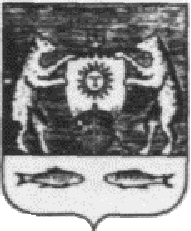 Российская ФедерацияНовгородская область Новгородский районСовет депутатов Борковского сельского поселенияР Е Ш Е Н И Е от  27.04.2023 № 10д. БоркиО внесении изменений в решениеСовета депутатов Борковского сельского поселения от  26.12.2022  № 35 «О бюджете Борковского сельского поселения на 2023 год и на плановый период 2024 и 2025 годы»В соответствии с Бюджетным кодексом Российской Федерации, Уставом Борковского сельского поселения, Положением «О бюджетном процессе Борковского сельского поселения», утвержденным Советом депутатов Борковского сельского поселения от 26.12.2016 №47, Совет депутатов Борковского сельского поселения      РЕШИЛ:           1.Внести  в решение Совета депутатов Борковского сельского поселения от 26.12.2022 г № 35 «О бюджете Борковского сельского поселения на 2023 год и на плановый период 2024 и 2025 годы» (далее решение) следующие изменения:           1.1 Пункт 1 решения изложить в следующей редакции:«Утвердить основные характеристики бюджета Борковского сельского поселения (далее – бюджет поселения) на 2023 год:1) прогнозируемый общий объем доходов бюджета поселения в сумме 18 891,96 тыс. рублей;2) общий объем расходов бюджета поселения в сумме 20 271,28502 тыс. рублей;3) прогнозируемый дефицит бюджета поселения 1 379,32502 тыс. рублей.1.2 Пункт 8 решения изложить в следующей редакции:«8. Утвердить объем межбюджетных трансфертов, получаемых из других бюджетов бюджетной системы Российской Федерации на 2023 год в сумме 12 463,50 тыс. рублей, на 2024 год в сумме 9 261,30 тыс. рублей и на 2025 год в сумме 9 486,50 тыс. рублей.         1.3.Пункт 11 решения изложить в следующей редакции:         «11. Утвердить объем бюджетных ассигнований дорожного фонда Борковского сельского поселения на 2023год в сумме 5 590,88502 тыс. рублей, на 2024 год в сумме 3 320,81 тыс. рублей и на 2025 год в сумме 3 414,69 тыс. рублей.»1.4.Приложения 1,2,3,4,5 изложить в прилагаемой редакции.      2. Опубликовать настоящее решение в периодическом печатном издании «Борковский вестник» и разместить на официальном сайте Администрации Борковского сельского поселения в информационно-телекоммуникационной сети «Интернет» по адресу: borkiadm-11.gosuslugi.ru.Председатель Совета депутатовБорковского сельского поселения                                    С.А.Усова                                                                              Приложение № 1Приложение № 1Приложение № 1к решению Совета депутатов Борковского сельского поселения от 26.12.2022 № 35«О бюджете Борковского сельского поселенияна 2023 год и на плановый период 2024 и 2025годы»к решению Совета депутатов Борковского сельского поселения от 26.12.2022 № 35«О бюджете Борковского сельского поселенияна 2023 год и на плановый период 2024 и 2025годы»к решению Совета депутатов Борковского сельского поселения от 26.12.2022 № 35«О бюджете Борковского сельского поселенияна 2023 год и на плановый период 2024 и 2025годы»            Прогнозируемые поступления доходов в бюджет поселения в 2023-2025 годы            Прогнозируемые поступления доходов в бюджет поселения в 2023-2025 годы            Прогнозируемые поступления доходов в бюджет поселения в 2023-2025 годы            Прогнозируемые поступления доходов в бюджет поселения в 2023-2025 годы            Прогнозируемые поступления доходов в бюджет поселения в 2023-2025 годы             (тыс. рублей)             (тыс. рублей)             (тыс. рублей)             (тыс. рублей)             (тыс. рублей)Код бюджетной классификации Российской ФедерацииНаименование доходовБюджетные назначенияБюджетные назначенияБюджетные назначения2023 год2024 год2025 год123451 00 00000 00 0000 000НАЛОГОВЫЕ И НЕНАЛОГОВЫЕ ДОХОДЫ6 508,460006 732,710006 862,590001 01 00000 00 0000 000НАЛОГИ НА ПРИБЫЛЬ, ДОХОДЫ322,60000339,40000361,500001 01 02000 01 0000 110Налог на доходы физических лиц322,60000339,40000361,500001 01 02010 01 0000 110Налог на доходы физических лиц с доходов, источником которых является налоговый агент, за исключением доходов, в отношении которых исчисление и уплата налога осуществляются в соответствии со статьями 227, 227.1 и 228 Налогового кодекса Российской Федерации, а также доходов от долевого участия в организации, полученных в виде дивидендов322,60000339,40000361,500001 03 00000 00 0000 000НАЛОГИ НА ТОВАРЫ (РАБОТЫ, УСЛУГИ), РЕАЛИЗУЕМЫЕ НА ТЕРРИТОРИИ РОССИЙСКОЙ ФЕДЕРАЦИИ1 160,560001 219,810001 313,690001 03 02000 01 0000 110Акцизы по подакцизным товарам (продукции), производимым на территории Российской Федерации1 160,560001 219,810001 313,690001 03 02230 01 0000 110 Доходы от уплаты акцизов на дизельное топливо, подлежащее распределению между бюджетами субъектов Российской Федерации и местными бюджетами с учетом установленных дифференцированных нормативов отчислений в местные бюджеты549,70000581,95000628,280001 03 02231 01 0000 110 Доходы от уплаты акцизов на дизельное топливо, подлежащие распределению между бюджетами субъектов Российской Федерации и местными бюджетами с учетом установленных дифференцированных нормативов отчислений в местные бюджеты (по нормативам, установленным Федеральным законом о федеральном бюджете в целях формирования дорожных фондов субъектов Российской Федерации)549,70000581,95000628,280001 03 02240 01 0000 110Доходы от уплаты акцизов на моторные масла для дизельных и (или) карбюраторных (инжекторных) двигателей, подлежащее распределению между бюджетами субъектов Российской Федерации и местными бюджетами с учетом установленных дифференцированных нормативов отчислений в местные бюджеты3,820003,980004,180001 03 02241 01 0000 110Доходы от уплаты акцизов на моторные масла для дизельных и (или) карбюраторных (инжекторных) двигателей, подлежащие распределению между бюджетами субъектов Российской Федерации и местными бюджетами с учетом установленных дифференцированных нормативов отчислений в местные бюджеты (по нормативам, установленным Федеральным законом о федеральном бюджете в целях формирования дорожных фондов субъектов Российской Федерации)3,820003,980004,180001 03 02250 01 0000 110Доходы от уплаты акцизов на автомобильный бензин, подлежащие распределению между бюджетами субъектов Российской Федерации и местными бюджетами с учетом установленных дифференцированных нормативов отчислений в местные бюджеты679,54000710,09000758,600001 03 02251 01 0000 110Доходы от уплаты акцизов на автомобильный бензин, подлежащие распределению между бюджетами субъектов Российской Федерации и местными бюджетами с учетом установленных дифференцированных нормативов отчислений в местные бюджеты (по нормативам, установленным Федеральным законом о федеральном бюджете в целях формирования дорожных фондов субъектов Российской Федерации)679,54000710,09000758,600001 03 02260 01 0000 110Доходы от уплаты акцизов на прямогонный бензин, подлежащее распределению между бюджетами субъектов Российской Федерации и местными бюджетами с учетом установленных дифференцированных нормативов отчислений в местные бюджеты-72,50000-76,21000-77,370001 03 02261 01 0000 110Доходы от уплаты акцизов на прямогонный бензин, подлежащие распределению между бюджетами субъектов Российской Федерации и местными бюджетами с учетом установленных дифференцированных нормативов отчислений в местные бюджеты (по нормативам, установленным Федеральным законом о федеральном бюджете в целях формирования дорожных фондов субъектов Российской Федерации)-72,50000-76,21000-77,370001 05 00000 00 0000 000НАЛОГИ НА СОВОКУПНЫЙ ДОХОД16,8000021,0000021,900001 05 03000 01 0000 110Единый сельскохозяйственный налог16,8000021,0000021,900001 05 03010 01 0000 110Единый сельскохозяйственный налог16,8000021,0000021,900001 06 00000 00 0000 000НАЛОГИ НА ИМУЩЕСТВО4 915,000005 139,000005 152,000001 06 01000 00 0000 110Налог на имущество физических лиц776,00000782,00000789,000001 06 01030 10 0000 110Налог на имущество физических лиц, взимаемый по ставкам, применяемым к объектам налогообложения, расположенным в границах сельских поселений776,00000782,00000789,000001 06 06000 00 0000 110Земельный налог4 139,000004 357,000004 363,000001 06 06033 10 0000 110Земельный налог с организаций, обладающих земельным участком, расположенным в границах сельских поселений1 539,000002 857,000002 863,000001 06 06043 10 0000 110Земельный налог с физических лиц, обладающих земельным участком, расположенным в границах сельских поселений2 600,000001 500,000001 500,000001 08 00000 00 0000 000ГОСУДАРСТВЕННАЯ ПОШЛИНА5,000005,000005,000001 08 04000 01 0000 110Государственная пошлина за совершение нотариальных действий (за исключением действий, совершаемых консульскими учреждениями Российской Федерации)5,000005,000005,000001 08 04020 01 0000 110Государственная пошлина за совершение нотариальных действий должностными лицами органов местного самоуправления, уполномоченными в соответствии с законодательными актами Российской Федерации на совершение нотариальных действий5,000005,000005,000001 11 0000 00 0000 000Доходы от использования имущества, находящегося в государственной и муниципальной собственности8,500008,500008,500001 11 05025 10 0000 120Доходы, получаемые в виде арендной платы, а так же средства от продажи права на заключение договоров аренды земли, находящейся в собственности сельских поселений (за исключением земельных участков муниципальных бюджетных и автономных учреждений)8,500008,500008,500001 17 00000 00 0000 000Инициативные платежи, зачисляемые в бюджеты сельских поселений80,000001 17 15030 10 5260 150Инициативные платежи, зачисляемые в бюджеты сельских поселений80,000002 00 00000 00 0000 000БЕЗВОЗМЕЗДНЫЕ ПОСТУПЛЕНИЯ12 863,500009 261,300009 486,500002 02 00000 00 0000 000Безвозмездные поступления от других бюджетов бюджетной системы Российской Федерации12 863,500009 261,300009 486,500002 02 10000 00 0000 150Дотации бюджетам бюджетной системы Российской Федерации8 658,900006 685,400006 900,000002 02 16001 00 0000 150Дотации на выравнивание бюджетной обеспеченности из бюджетов муниципальных районов, городских округов с внутригородским делением8 658,900006 685,400006 900,000002 02 16001 10 0000 150Дотации бюджетам сельских поселений на выравнивание бюджетной обеспеченности из бюджетов муниципальных районов8 658,900006 685,400006 900,000002 02 20000 00 0000 150Субсидии бюджетам бюджетной системы Российской Федерации (межбюджетные субсидии)3 552,000002 101,000002 101,000002 02 29999 00 0000 150Прочие субсидии3 552,000002 101,000002 101,000002 02 29999 10 0000 150Прочие субсидии бюджетам сельских поселений3 552,000002 101,000002 101,000002 02 29999 10 7152 150Субсидии бюджетам сельских поселений на формирование муниципальных дорожных фондов3 152,000002 101,000002 101,000002 02 29999 10 7154 150Субсидии бюджетам сельских поселений на софинансирование расходов по реализации правовых актов Правительства Новгородской области по вопросам проектирования, строительства, реконструкции, капитального ремонта и ремонта автомобильных дорог общего пользования местного значения0,000000,000000,000002 02 2 9999 10 7526 150Субсидии бюджетам муниципальных округов, городских и сельских поселений новгородской области на реализацию приоритетных проектов поддержки местных инициатив400,000002 02 2 5576 10 0000 150Субсидии бюджетам  сельских поселений на обеспечение  комплексного развития сельских территории0,000000,000000,000002 02 30000 00 0000 150Субвенции бюджетам бюджетной системы Российской Федерации 462,00000474,90000485,500002 02 30024 00 0000 150Субвенции местным бюджетам на выполнение передаваемых полномочий субъектов Российской Федерации174,40000174,30000174,300002 02 30024 10 7028 150Субвенции бюджетам сельских поселений на возмещение затрат по содержанию штатных единиц, осуществляющих переданные отдельные государственные полномочия области174,40000174,30000174,300002 02 35118 00 0000 150Субвенции бюджетам на осуществление первичного воинского учета органами местного самоуправления поселений, муниципальных и городских округов287,60000300,60000311,200002 02 35118 10 0000 150Субвенции бюджетам сельских поселений на осуществление первичного воинского учета органами местного самоуправления поселений, муниципальных и городских округов287,60000300,60000311,200002 02 40000 00 0000 150Иные межбюджетные трансферты190,600000,000000,000002 02 49999 00 0000 150Прочие межбюджетные трансферты, передаваемые бюджетам190,600000,000000,000002 02 49999 10 4601 150Иные межбюджетные трансферты на материальное поощрение членов добровольных народных дружин141,000002 02 49999 10 7142 150Иные межбюджетные трансферты, передаваемые бюджетам сельских поселений на частичную компенсацию дополнительных расходов на повышение оплаты труда работников бюджетной сферы49,600000,000000,00000ВСЕГО ДОХОДЫВСЕГО ДОХОДЫ19 371,9600015 994,0100016 349,09000Приложение № 2Приложение № 2к решению Совета депутатов Борковского сельского поселения от 26.12.2022 №35 "О бюджете Борковского сельского поселения на 2023 год и на плановый период 2024 и 2025 годы"к решению Совета депутатов Борковского сельского поселения от 26.12.2022 №35 "О бюджете Борковского сельского поселения на 2023 год и на плановый период 2024 и 2025 годы"к решению Совета депутатов Борковского сельского поселения от 26.12.2022 №35 "О бюджете Борковского сельского поселения на 2023 год и на плановый период 2024 и 2025 годы"Распределение бюджетных ассигнований по разделам, подразделам, целевым статьям (муниципальным программам Борковского сельского поселения и непрограммным направлениям деятельности), группам и подгруппам видов расходов классификации расходов бюджета поселения на 2023 год и на плановый период 2024 и 2025 годы                                                                     Распределение бюджетных ассигнований по разделам, подразделам, целевым статьям (муниципальным программам Борковского сельского поселения и непрограммным направлениям деятельности), группам и подгруппам видов расходов классификации расходов бюджета поселения на 2023 год и на плановый период 2024 и 2025 годы                                                                     Распределение бюджетных ассигнований по разделам, подразделам, целевым статьям (муниципальным программам Борковского сельского поселения и непрограммным направлениям деятельности), группам и подгруппам видов расходов классификации расходов бюджета поселения на 2023 год и на плановый период 2024 и 2025 годы                                                                     Распределение бюджетных ассигнований по разделам, подразделам, целевым статьям (муниципальным программам Борковского сельского поселения и непрограммным направлениям деятельности), группам и подгруппам видов расходов классификации расходов бюджета поселения на 2023 год и на плановый период 2024 и 2025 годы                                                                     Распределение бюджетных ассигнований по разделам, подразделам, целевым статьям (муниципальным программам Борковского сельского поселения и непрограммным направлениям деятельности), группам и подгруппам видов расходов классификации расходов бюджета поселения на 2023 год и на плановый период 2024 и 2025 годы                                                                     Распределение бюджетных ассигнований по разделам, подразделам, целевым статьям (муниципальным программам Борковского сельского поселения и непрограммным направлениям деятельности), группам и подгруппам видов расходов классификации расходов бюджета поселения на 2023 год и на плановый период 2024 и 2025 годы                                                                     Распределение бюджетных ассигнований по разделам, подразделам, целевым статьям (муниципальным программам Борковского сельского поселения и непрограммным направлениям деятельности), группам и подгруппам видов расходов классификации расходов бюджета поселения на 2023 год и на плановый период 2024 и 2025 годы                                                                     Распределение бюджетных ассигнований по разделам, подразделам, целевым статьям (муниципальным программам Борковского сельского поселения и непрограммным направлениям деятельности), группам и подгруппам видов расходов классификации расходов бюджета поселения на 2023 год и на плановый период 2024 и 2025 годы                                                                     Распределение бюджетных ассигнований по разделам, подразделам, целевым статьям (муниципальным программам Борковского сельского поселения и непрограммным направлениям деятельности), группам и подгруппам видов расходов классификации расходов бюджета поселения на 2023 год и на плановый период 2024 и 2025 годы                                                                     Распределение бюджетных ассигнований по разделам, подразделам, целевым статьям (муниципальным программам Борковского сельского поселения и непрограммным направлениям деятельности), группам и подгруппам видов расходов классификации расходов бюджета поселения на 2023 год и на плановый период 2024 и 2025 годы                                                                     Распределение бюджетных ассигнований по разделам, подразделам, целевым статьям (муниципальным программам Борковского сельского поселения и непрограммным направлениям деятельности), группам и подгруппам видов расходов классификации расходов бюджета поселения на 2023 год и на плановый период 2024 и 2025 годы                                                                     (тыс. рублей)НаименованиеРзПРЦСРВРВРВРСумма Сумма 2023202320242025Общегосударственные вопросы015 923,900005 923,900005 088,300004 960,00000Функционирование высшего должностного лица субъекта Российской Федерации и муниципального образования01021 111,500001 111,500001 111,500001 111,50000Непрограммные направления деятельности010220 0 00 0000020 0 00 0000020 0 00 0000020 0 00 000001 111,500001 111,500001 111,500001 111,50000Глава муниципального образования010220 1 00 000001 111,500001 111,500001 111,500001 111,50000Расходы на обеспечение функций органов местного самоуправления010220 1 00 010001 111,500001 111,500001 111,500001 111,50000Расходы на выплаты персоналу государственных (муниципальных) органов010220 1 00 010001201201201 111,500001 111,500001 111,500001 111,50000Функционирование Правительства Российской  Федерации, высших исполнительных органов государственной власти субъектов Российской Федерации, местных администраций01044 523,580004 523,580003 687,980003 335,28000Непрограммные направления деятельности010420 0 00 0000020 0 00 0000020 0 00 0000020 0 00 000004 523,580004 523,580003 687,980003 335,28000Расходы на содержание аппарата органов местного самоуправления010420 2 00 0000020 2 00 0000020 2 00 0000020 2 00 000004 523,580004 523,580003 687,980003 335,28000Расходы на обеспечение функций органов местного самоуправления010420 2 00 0100020 2 00 0100020 2 00 010004 349,180004 349,180003 513,680003 160,98000Расходы на выплаты персоналу государственных (муниципальных) органов010420 2 00 0100020 2 00 0100020 2 00 010001203 313,000003 313,000003 313,000003 160,98000Иные закупки товаров, работ и услуг для обеспечения государственных (муниципальных) нужд010420 2 00 0100020 2 00 0100020 2 00 01000240986,18000986,18000200,680000,00000Уплата налогов, сборов и иных платежей010420 2 00 0100020 2 00 0100020 2 00 0100085050,0000050,000000,000000,00000Содержание штатных единиц, осуществляющих переданные отдельные государственные полномочия области за счет субвенции, предоставленной из бюджета Новгородской области010420 2 00 7028020 2 00 7028020 2 00 70280174,40000174,40000174,30000174,30000Расходы на выплаты персоналу государственных (муниципальных) органов010420 2 00 7028020 2 00 7028020 2 00 70280120167,50000167,50000167,40000167,40000Иные закупки товаров, работ и услуг для обеспечения государственных (муниципальных) нужд010420 2 00 7028020 2 00 7028020 2 00 702802406,900006,900006,900006,90000Обеспечение деятельности финансовых,  налоговых и таможенных органов и органов   финансового (финансово-бюджетного) надзора0106161,82000161,82000161,82000161,82000Непрограммные направления деятельности010620 0 00 0000020 0 00 0000020 0 00 0000020 0 00 00000161,82000161,82000161,82000161,82000Межбюджетные трансферты010620 4 00 0000020 4 00 0000020 4 00 0000020 4 00 00000161,82000161,82000161,82000161,82000Иные межбюджетные трансферты бюджету муниципального района на возмещение затрат по содержанию штатных единиц, осуществляющих переданные полномочия поселения по внешнему муниципальному финансовому контролю010620 4 00 9302020 4 00 9302020 4 00 9302020 4 00 93020161,82000161,82000161,82000161,82000Иные межбюджетные трансферты010620 4 00 9302020 4 00 9302020 4 00 93020540161,82000161,82000161,82000161,82000Обеспечение проведения выборов и референдумов01070,000000,000000,00000224,40000Непрограммные направления деятельности010720 0 00 0000020 0 00 0000020 0 00 0000020 0 00 000000,000000,000000,00000224,40000Расходы на проведение  выборов  в муниципальные образования010720 3 00 0000020 3 00 0000020 3 00 0000020 3 00 000000,000000,000000,00000224,40000Проведение выборов главы муниципального образования010720 3 00 2502020 3 00 2502020 3 00 2502020 3 00 250200,000000,000000,00000224,40000Специальные расходы010720 3 00 2502020 3 00 2502020 3 00 250208800,000000,000000,00000224,40000Резервные фонды01111,000001,000001,000001,00000Непрограммные направления деятельности011120 0 00 0000020 0 00 0000020 0 00 0000020 0 00 000001,000001,000001,000001,00000Прочие непрограммные расходы011120 5 00 0000020 5 00 0000020 5 00 0000020 5 00 000001,000001,000001,000001,00000Резервные фонды  011120 5 00 2503020 5 00 2503020 5 00 250301,000001,000001,000001,00000Резервные средства011120 5 00 2503020 5 00 2503020 5 00 250308701,000001,000001,000001,00000Другие общегосударственные вопросы0113126,00000126,00000126,00000126,00000Непрограммные направления деятельности011320 0 00 0000020 0 00 0000020 0 00 0000020 0 00 00000126,00000126,00000126,00000126,00000Прочие непрограммные расходы011320 5 00 0000020 5 00 0000020 5 00 0000020 5 00 00000126,00000126,00000126,00000126,00000Выполнение других обязательств поселения011320 5 00 2527020 5 00 2527020 5 00 2527020 5 00 25270126,00000126,00000126,00000126,00000Иные выплаты населению011320 5 00 2527020 5 00 2527020 5 00 25270123126,00000126,00000126,00000126,00000Национальная оборона02287,60000287,60000300,60000311,20000Мобилизационная и вневойсковая подготовка0203287,60000287,60000300,60000311,20000Непрограммные направления деятельности020320 0 00 0000020 0 00 0000020 0 00 00000287,60000287,60000300,60000311,20000Прочие непрограммные расходы020320 5 00 0000020 5 00 0000020 5 00 00000287,60000287,60000300,60000311,20000Осуществление первичного воинского учета на территориях, где отсутствуют военные комиссариаты  020320 5 00 5118020 5 00 5118020 5 00 51180287,60000287,60000300,60000311,20000Расходы на выплаты персоналу государственных (муниципальных) органов020320 5 00 5118020 5 00 5118020 5 00 51180120254,00000254,00000266,00000274,70000Иные закупки товаров, работ и услуг для обеспечения государственных (муниципальных) нужд020320 5 00 5118020 5 00 5118020 5 00 5118024033,6000033,6000034,6000036,50000Национальная безопасность и правоохранительная деятельность03232,70000232,7000091,7000091,70000Защита населения и территории от чрезвычайных ситуаций природного и техногенного характера, пожарная безопасность031091,7000091,7000091,7000091,70000Муниципальная программа «Устойчивое развитие территории Борковского сельского поселения на 2021-2024 годы»031001 0 00 0000001 0 00 0000001 0 00 0000091,7000091,7000091,700000,00000Защита населения и территории Борковского сельского поселения от чрезвычайных ситуаций природного и техногенного характера, пожарная безопасность031001 0 05 0000001 0 05 0000001 0 05 0000091,7000091,7000091,700000,00000Мероприятия в области противопожарной безопасности031001 0 05 2511001 0 05 2511001 0 05 2511091,7000091,7000091,700000,00000Иные закупки товаров, работ и услуг для обеспечения государственных (муниципальных) нужд031001 0 05 2511001 0 05 2511001 0 05 2511024091,7000091,7000091,700000,00000Непрограммные направления деятельности031020 0 00 0000020 0 00 0000020 0 00 0000020 0 00 000000,000000,000000,0000091,70000Прочие непрограммные расходы031020 5 00 0000020 5 00 0000020 5 00 0000020 5 00 000000,000000,000000,0000091,70000Мероприятия в области противопожарной безопасности03 1020 5 00 2511020 5 00 2511020 5 00 2511020 5 00 251100,000000,000000,0000091,70000Иные закупки товаров, работ и услуг для обеспечения государственных (муниципальных) нужд03 1020 5 00 2511020 5 00 2511020 5 00 251102400,000000,000000,0000091,70000Другие вопросы в области национальной безопасности и правоохранительной деятельности0314141,00000141,00000Внепрограммные направления деятельности031420 0 00 0000020 0 00 0000020 0 00 0000020 0 00 00000141,00000141,00000Прочие непрограммные расходы031420 5 00 0000020 5 00 0000020 5 00 0000020 5 00 00000141,00000141,00000Материальное поощрение членов  добровольной народной дружины  поселения, за счет иных межбюджетных трансфертов, предоставленных из бюджета Новгородского муниципального района031420 5 00 4601020 5 00 4601020 5 00 4601020 5 00 46010141,00000141,00000Иные выплаты населению031420 5 00 4601020 5 00 4601020 5 00 46010120141,00000141,00000Национальная экономика045 591,885025 591,885023 320,810003 414,69000Дорожное хозяйство (дорожные фонды)04095 590,885025 590,885023 320,810003 414,69000Муниципальная программа «Устойчивое развитие территории Борковского сельского поселения на 2021-2024 годы»040901 0 00 0000001 0 00 0000001 0 00 0000001 0 00 000005 590,885025 590,885023 320,810000,00000Обеспечение сохранности автомобильных дорог, улучшение их технического состояния, обеспечение безопасности движения автотранспортных средств040901 0 01 0000001 0 01 0000001 0 01 0000001 0 01 000005 590,885025 590,885023 320,810000,00000Содержание автомобильных дорог общего пользования местного значения в границах населенных пунктов040901 0 01 2516001 0 01 2516001 0 01 2516001 0 01 251601 512,895021 512,89502909,210000,00000Иные закупки товаров, работ и услуг для обеспечения государственных (муниципальных) нужд040901 0 01 2516001 0 01 2516001 0 01 251602401 512,895021 512,89502909,210000,00000Ремонт автомобильных дорог общего пользования местного значения в границах населенных пунктов 040901 0 01 2517001 0 01 2517001 0 01 2517001 0 01 25170200,00000200,00000200,000000,00000Иные закупки товаров, работ и услуг для обеспечения государственных (муниципальных) нужд040901 0 01 2517001 0 01 2517001 0 01 25170240200,00000200,00000200,000000,00000Мероприятия по капитальному ремонту и ремонту автомобильных дорог общего пользования местного значения в границах населенных пунктов за счет субсидии, предоставленной из бюджета Новгородской области040901 0 01 7152001 0 01 7152001 0 01 7152001 0 01 715203 152,000003 152,000002 101,000000,00000Иные закупки товаров, работ и услуг для обеспечения государственных (муниципальных) нужд040901 0 01 7152001 0 01 7152001 0 01 715202403 152,000003 152,000002 101,000000,00000Мероприятия по капитальному ремонту и ремонту автомобильных дорог общего пользования местного значения в границах населенных пунктов, в целях софинансирования которых предоставляется субсидия из бюджета Новгородской области040901 0 01 S152001 0 01 S152001 0 01 S152001 0 01 S1520725,99000725,99000110,600000,00000Иные закупки товаров, работ и услуг для обеспечения государственных (муниципальных) нужд040901 0 01 S152001 0 01 S152001 0 01 S1520240725,99000725,99000110,600000,00000Непрограммные направления деятельности040920 0 00 0000020 0 00 0000020 0 00 0000020 0 00 000000,000000,000000,000003 414,69000Прочие непрограммные расходы040920 5 00 0000020 5 00 0000020 5 00 0000020 5 00 000000,000000,000000,000003 414,69000Содержание автомобильных дорог общего пользования местного значения в границах населенных пунктов040920 5 00 2516020 5 00 2516020 5 00 2516020 5 00 251600,000000,000000,000001 003,09000Иные закупки товаров, работ и услуг для обеспечения государственных (муниципальных) нужд040920 5 00 2516020 5 00 2516020 5 00 251602400,000000,000000,000001 003,09000Ремонт автомобильных дорог общего пользования местного значения в границах населенных пунктов 0409 20 5 00 25170 20 5 00 25170 20 5 00 25170 20 5 00 251700,000000,000000,00000200,00000Иные закупки товаров, работ и услуг для обеспечения государственных (муниципальных) нужд040920 5 00 2517020 5 00 2517020 5 00 251702400,000000,000000,00000200,00000Мероприятия по капитальному ремонту и ремонту автомобильных дорог общего пользования местного значения в границах населенных пунктов за счет субсидии, предоставленной из бюджета Новгородской области040920 5 00 7152020 5 00 7152020 5 00 7152020 5 00 715200,000000,000000,000002 101,00000Иные закупки товаров, работ и услуг для обеспечения государственных (муниципальных) нужд040920 5 00 7152020 5 00 7152020 5 00 715202400,000000,000000,000002 101,00000Мероприятия по капитальному ремонту и ремонту автомобильных дорог общего пользования местного значения в границах населенных пунктов, в целях софинансирования которых предоставляется субсидия из бюджета Новгородской области040920 5 00 S152020 5 00 S152020 5 00 S152020 5 00 S15200,000000,000000,00000110,60000Иные закупки товаров, работ и услуг для обеспечения государственных (муниципальных) нужд040920 5 00 S152020 5 00 S152020 5 00 S15202400,000000,000000,00000110,60000Другие вопросы в области национальной экономики04121,000001,000000,000000,00000Муниципальная программа «Развитие малого и среднего предпринимательства на территории Борковского сельского поселения на 2021-2023 годы»041202 0 00 0000002 0 00 0000002 0 00 000001,000001,000000,000000,00000Обеспечение консультационной и информационной поддержки малого и среднего предпринимательства041202 0 01 0000002 0 01 0000002 0 01 000001,000001,000000,000000,00000Организация обучающих и (или) информационных встреч, семинаров, круглых столов и других мероприятий по актуальным вопросам предпринимательства041202 0 01 2506002 0 01 2506002 0 01 250601,000001,000000,000000,00000Иные закупки товаров, работ и услуг для обеспечения государственных (муниципальных) нужд041202 0 01 2506002 0 01 2506002 0 01 250602401,000001,000000,000000,00000Жилищно-коммунальное хозяйство054 016,100004 016,100002 687,600002 713,80000Коммунальное хозяйство0502273,00000273,00000245,00000245,00000Непрограммные направления деятельности050220 0 00 0000020 0 00 0000020 0 00 00000273,00000273,00000245,00000245,00000Прочие непрограммные расходы050220 5 00 0000020 5 00 0000020 5 00 00000273,00000273,00000245,00000245,00000Компенсация выпадающих доходов организациям, предоставляющим населению услуги общественных бань050220 5 00 6220020 5 00 6220020 5 00 6220020 5 00 62200273,00000273,00000245,00000245,00000Субсидии юридическим лицам (кроме некоммерческих организаций), индивидуальным предпринимателям, физическим лицам - производителям товаров, работ, услуг050220 5 00 6220020 5 00 6220020 5 00 62200810273,00000273,00000245,00000245,00000Благоустройство05033 743,100003 743,100002 442,600002 468,80000Муниципальная программа «Устойчивое развитие территории Борковского сельского поселения на 2021-2024 годы»050301 0 00 0000001 0 00 0000001 0 00 000003 743,100003 743,100002 442,600000,00000Повышение общего уровня благоустройства и санитарного содержания населенных пунктов для обеспечения достойного и комфортного проживания населения, развитие социальной инфраструктуры, отвечающей потребностям жителей поселения050301 0 02 0000001 0 02 0000001 0 02 000003 743,100003 743,100002 442,600000,00000Организация уличного освещения с использованием новых технологий050301 0 02 2519001 0 02 2519001 0 02 251902 438,300002 438,300001 137,800000,00000Иные закупки товаров, работ и услуг для обеспечения государственных (муниципальных) нужд050301 0 02 2519001 0 02 2519001 0 02 251902402 438,300002 438,300001 137,80000Озеленение территории поселения050301 0 02 2521001 0 02 2521001 0 02 25210150,00000150,0000050,000000,00000Иные закупки товаров, работ и услуг для обеспечения государственных (муниципальных) нужд050301 0 02 2521001 0 02 2521001 0 02 25210240150,00000150,0000050,000000,00000Организация ритуальных услуг и содержание мест захоронения050301 0 02 2522001 0 02 2522001 0 02 2522050,0000050,0000050,000000,00000Иные закупки товаров, работ и услуг для обеспечения государственных (муниципальных) нужд050301 0 02 2522001 0 02 2522001 0 02 2522024050,0000050,0000050,000000,00000Прочие мероприятия по благоустройству 050301 0 02 2523001 0 02 2523001 0 02 252301 104,800001 104,800001 204,800000,00000Иные закупки товаров, работ и услуг для обеспечения государственных (муниципальных) нужд050301 0 02 2523001 0 02 2523001 0 02 252302401 104,800001 104,800001 204,800000,00000Непрограммные направления деятельности050320 0 00 0000020 0 00 0000020 0 00 0000020 0 00 000000,000000,000000,000002 468,80000Прочие непрограммные расходы050320 5 00 0000020 5 00 0000020 5 00 0000020 5 00 000000,000000,000000,000002 468,80000Организация уличного освещения с использованием новых технологий05 0320 5 00 2519020 5 00 2519020 5 00 2519020 5 00 251900,000000,000000,000001 164,00000Иные закупки товаров, работ и услуг для обеспечения государственных (муниципальных) нужд05 0320 5 00 2519020 5 00 2519020 5 00 251902400,000000,000000,000001 164,00000Прочие мероприятия по благоустройству 05 0320 5 00 2523020 5 00 2523020 5 00 2523020 5 00 252300,000000,000000,000001 304,80000Иные закупки товаров, работ и услуг для обеспечения государственных (муниципальных) нужд05 0320 5 00 2523020 5 00 2523020 5 00 252302400,000000,000000,000001 304,80000Образование073,900003,900003,900003,90000Молодежная политика 07073,900003,900003,900003,90000Непрограммные направления деятельности070720 0 00 0000020 0 00 0000020 0 00 0000020 0 00 000003,900003,900003,900003,90000Прочие непрограммные расходы070720 5 00 0000020 5 00 0000020 5 00 0000020 5 00 000003,900003,900003,900003,90000Реализация мероприятий для детей и молодежи070720 5 00 2509020 5 00 2509020 5 00 2509020 5 00 250903,900003,900003,900003,90000Иные закупки товаров, работ и услуг для обеспечения государственных (муниципальных) нужд070720 5 00 2509020 5 00 2509020 5 00 250902403,900003,900003,900003,90000Культура, кинематография084 513,900004 513,900003 784,300003 784,30000Культура 08013 833,900003 833,900003 784,300003 784,30000Непрограммные направления деятельности080120 0 00 0000020 0 00 0000020 0 00 0000020 0 00 000003 833,900003 833,900003 784,300003 784,30000Прочие непрограммные расходы080120 5 00 0000020 5 00 0000020 5 00 0000020 5 00 000003 833,900003 833,900003 784,300003 784,30000Муниципальная программа «Устойчивое развитие территории Борковского сельского поселения на 2021-2024 годы»080101 0 00 0000001 0 00 0000001 0 00 0000001 0 00 00000680,00000680,00000Поддержка проектов местных инициатив граждан, проживающих на территории Борковского сельского поселения080101 0 04 0000001 0 04 0000001 0 04 0000001 0 04 00000680,00000680,00000Приобретение мебели, оборудования и одежды сцены для МАУ "Серговский СДК" Борковское селькое поселение, д. Толстиково за счет субсидии, предоставленной из бюджета Новгородской области080101 0 04 7526001 0 04 7526001 0 04 7526001 0 04 75260400,00000400,00000Субсидии автономным учреждениям080101 0 04 7526001 0 04 7526001 0 04 75260620400,00000400,00000Приобретение мебели, оборудования и одежды сцены для МАУ "Серговский СДК" , в целях софинансирования которых предоставляется субсидия из бюджета Новгородской области080101 0 04 S526001 0 04 S526001 0 04 S526001 0 04 S5260280,00000280,00000Субсидии автономным учреждениям080101 0 04 S526001 0 04 S526001 0 04 S5260620280,00000280,00000Обеспечение деятельности муниципальных домов культуры080120 5 00 1401020 5 00 1401020 5 00 1401020 5 00 140103 782,300003 782,300003 782,300003 782,30000Субсидии автономным учреждениям080120 5 00 1401020 5 00 1401020 5 00 140106203 782,300003 782,300003 782,300003 782,30000Мероприятия в области  культуры080120 5 00 2505020 5 00 2505020 5 00 2505020 5 00 250502,000002,000002,000002,00000Иные закупки товаров, работ и услуг для обеспечения государственных (муниципальных) нужд080120 5 00 2505020 5 00 2505020 5 00 250502402,000002,000002,000002,00000Повышение оплаты труда работникам бюджетной сферы  за счет иных межбюджетных трансфертов, предоставленных из бюджета Новгородской области080120 5 00 7142020 5 00 7142020 5 00 7142020 5 00 7142049,6000049,60000Расходы на выплаты персоналу государственных (муниципальных) органов080120 5 00 7142020 5 00 7142020 5 00 7142062049,6000049,60000Социальная политика10368,30000368,30000368,30000368,30000Пенсионное обеспечение1001368,30000368,30000368,30000368,30000Непрограммные направления деятельности100120 0 00 0000020 0 00 0000020 0 00 0000020 0 00 00000368,30000368,30000368,30000368,30000Прочие непрограммные расходы100120 5 00 0000020 5 00 0000020 5 00 0000020 5 00 00000368,30000368,30000368,30000368,30000Пенсии за выслугу лет муниципальным служащим, а также лицам, замещавшим муниципальные должности на постоянной (штатной) основе в органах местного самоуправления Борковского сельского поселения100120 5 00 8210020 5 00 8210020 5 00 82100368,30000368,30000368,30000368,30000Публичные нормативные социальные выплаты гражданам100120 5 00 8210020 5 00 8210020 5 00 82100310368,30000368,30000368,30000368,30000Физическая культура и спорт1113,0000013,0000013,0000013,00000Физическая культура110113,0000013,0000013,0000013,00000Муниципальная программа «Устойчивое развитие территории Борковского сельского поселения на 2021-2024 годы»110101 0 00 0000001 0 00 0000001 0 00 0000001 0 00 0000013,0000013,0000013,000000,00000Обеспечение условий для развития на территории поселения физической культуры, школьного спорта и массового спорта, организация проведения официальных физкультурно-оздоровительных и спортивных мероприятий поселения110101 0 03 0000001 0 03 0000001 0 03 0000001 0 03 0000013,0000013,0000013,000000,00000Мероприятия в области физической культуры и спорта110101 0 03 2510001 0 03 2510001 0 03 2510001 0 03 2510013,0000013,0000013,000000,00000Иные закупки товаров, работ и услуг для обеспечения государственных (муниципальных) нужд110101 0 03 2510001 0 03 2510024024013,0000013,0000013,000000,00000Непрограммные направления деятельности110120 0 00 0000020 0 00 0000020 0 00 0000020 0 00 000000,000000,000000,0000013,00000Прочие непрограммные расходы110120 5 00 0000020 5 00 0000020 5 00 0000020 5 00 000000,000000,000000,0000013,00000Мероприятия в области физической культуры и спорта110120 5 00 2510020 5 00 2510020 5 00 2510020 5 00 251000,000000,000000,0000013,00000Иные закупки товаров, работ и услуг для обеспечения государственных (муниципальных) нужд11 01 20 5 00 2510020 5 00 251002402400,000000,000000,0000013,00000Условно-утвержденные расходы0,000000,00000335,50000688,20000ВСЕГО РАСХОДОВ:20 951,2850220 951,2850215 994,0100016 349,090Приложение № 3Приложение № 3к решению Совета депутатов Борковского сельского поселения от 26.12.2022 № 35 "О бюджете Борковского сельского поселения на 2023 год и на плановый период 2024 и 2025 годы"к решению Совета депутатов Борковского сельского поселения от 26.12.2022 № 35 "О бюджете Борковского сельского поселения на 2023 год и на плановый период 2024 и 2025 годы"к решению Совета депутатов Борковского сельского поселения от 26.12.2022 № 35 "О бюджете Борковского сельского поселения на 2023 год и на плановый период 2024 и 2025 годы"Ведомственная структура расходов поселения на 2023 год и плановый период 2024 и 2025 годыВедомственная структура расходов поселения на 2023 год и плановый период 2024 и 2025 годыВедомственная структура расходов поселения на 2023 год и плановый период 2024 и 2025 годыВедомственная структура расходов поселения на 2023 год и плановый период 2024 и 2025 годыВедомственная структура расходов поселения на 2023 год и плановый период 2024 и 2025 годыВедомственная структура расходов поселения на 2023 год и плановый период 2024 и 2025 годыВедомственная структура расходов поселения на 2023 год и плановый период 2024 и 2025 годыВедомственная структура расходов поселения на 2023 год и плановый период 2024 и 2025 годыВедомственная структура расходов поселения на 2023 год и плановый период 2024 и 2025 годы(тыс. рублей)(тыс. рублей)(тыс. рублей)(тыс. рублей)(тыс. рублей)(тыс. рублей)(тыс. рублей)(тыс. рублей)(тыс. рублей)НаименованиеВедРзПРЦСРВРСумма 202320242025Администрация Борковского сельского поселения33520 951,2850215 994,0100016 349,09000Общегосударственные вопросы335015 923,900005 088,300004 960,00000Функционирование высшего должностного лица субъекта Российской Федерации и муниципального образования33501021 111,500001 111,500001 111,50000Непрограммные направления деятельности335010220 0 00 0000020 0 00 000001 111,500001 111,500001 111,50000Глава муниципального образования335010220 1 00 000001 111,500001 111,500001 111,50000Расходы на обеспечение функций органов местного самоуправления335010220 1 00 010001 111,500001 111,500001 111,50000Расходы на выплаты персоналу государственных (муниципальных) органов335010220 1 00 010001201 111,500001 111,500001 111,50000Функционирование Правительства Российской  Федерации, высших исполнительных органов государственной власти субъектов Российской Федерации, местных администраций33501044 523,580003 687,980003 335,28000Непрограммные направления деятельности335010420 0 00 0000020 0 00 000004 523,580003 687,980003 335,28000Расходы на содержание аппарата органов местного самоуправления335010420 2 00 0000020 2 00 000004 523,580003 687,980003 335,28000Расходы на обеспечение функций органов местного самоуправления355010420 2 00 010004 349,180003 513,680003 160,98000Расходы на выплаты персоналу государственных (муниципальных) органов335010420 2 00 010001203 313,000003 313,000003 160,98000Иные закупки товаров, работ и услуг для обеспечения государственных (муниципальных) нужд335010420 2 00 01000240986,18000200,680000,00000Уплата налогов, сборов и иных платежей335010420 2 00 0100085050,000000,000000,00000Содержание штатных единиц, осуществляющих переданные отдельные государственные полномочия области за счет субвенции, предоставленной из бюджета Новгородской области335010420 2 00 70280174,40000174,30000174,30000Расходы на выплаты персоналу государственных (муниципальных) органов335010420 2 00 70280120167,50000167,40000167,40000Иные закупки товаров, работ и услуг для обеспечения государственных (муниципальных) нужд335010420 2 00 702802406,900006,900006,90000Обеспечение деятельности финансовых,  налоговых и таможенных органов и органов   финансового (финансово-бюджетного) надзора3350106161,82000161,82000161,82000Непрограммные направления деятельности335010620 0 00 0000020 0 00 00000161,82000161,82000161,82000Межбюджетные трансферты335010620 4 00 0000020 4 00 00000161,82000161,82000161,82000Иные межбюджетные трансферты бюджету муниципального района на возмещение затрат по содержанию штатных единиц, осуществляющих переданные полномочия поселения по внешнему муниципальному финансовому контролю335010620 4 00 9302020 4 00 93020161,82000161,82000161,82000Иные межбюджетные трансферты335010620 4 00 93020540161,82000161,82000161,82000Обеспечение проведения выборов и референдумов33501070,000000,00000224,40000Непрограммные направления деятельности335010720 0 00 0000020 0 00 000000,000000,00000224,40000Расходы на проведение  выборов  в муниципальные образования335010720 3 00 0000020 3 00 000000,000000,00000224,40000Проведение выборов главы муниципального образования335010720 3 00 2502020 3 00 250200,000000,00000224,40000Специальные расходы335010720 3 00 250208800,000000,00000224,40000Резервные фонды33501111,000001,000001,00000Непрограммные направления деятельности335011120 0 00 0000020 0 00 000001,000001,000001,00000Прочие непрограммные расходы335011120 5 00 0000020 5 00 000001,000001,000001,00000Резервные фонды  335011120 5 00 250301,000001,000001,00000Резервные средства335011120 5 00 250308701,000001,000001,00000Другие общегосударственные вопросы3350113126,00000126,00000126,00000Непрограммные направления деятельности335011320 0 00 0000020 0 00 00000126,00000126,00000126,00000Прочие непрограммные расходы335011320 5 00 0000020 5 00 00000126,00000126,00000126,00000Выполнение других обязательств поселения335011320 5 00 2527020 5 00 25270126,00000126,00000126,00000Иные выплаты населению335011320 5 00 25270123126,00000126,00000126,00000Национальная оборона33502287,60000300,60000311,20000Мобилизационная и вневойсковая подготовка3350203287,60000300,60000311,20000Непрограммные направления деятельности335020320 0 00 00000287,60000300,60000311,20000Прочие непрограммные расходы335020320 5 00 00000287,60000300,60000311,20000Осуществление первичного воинского учета на территориях, где отсутствуют военные комиссариаты  335020320 5 00 51180287,60000300,60000311,20000Расходы на выплаты персоналу государственных (муниципальных) органов335020320 5 00 51180120254,00000266,00000274,70000Иные закупки товаров, работ и услуг для обеспечения государственных (муниципальных) нужд335020320 5 00 5118024033,6000034,6000036,50000Национальная безопасность и правоохранительная деятельность33503232,7000091,7000091,70000Защита населения и территории от чрезвычайных ситуаций природного и техногенного характера, пожарная безопасность335031091,7000091,7000091,70000Муниципальная программа «Устойчивое развитие территории Борковского сельского поселения на 2021-2023 годы»335031001 0 00 0000091,7000091,700000,00000Защита населения и территории Борковского сельского поселения от чрезвычайных ситуаций природного и техногенного характера, пожарная безопасность335031001 0 05 0000091,7000091,700000,00000Мероприятия в области противопожарной безопасности335031001 0 05 2511091,7000091,700000,00000Иные закупки товаров, работ и услуг для обеспечения государственных (муниципальных) нужд335031001 0 05 2511024091,7000091,700000,00000Непрограммные направления деятельности335031020 0 00 0000020 0 00 000000,000000,0000091,70000Прочие непрограммные расходы335031020 5 00 0000020 5 00 000000,000000,0000091,70000Мероприятия в области противопожарной безопасности33503 1020 5 00 2511020 5 00 251100,000000,0000091,70000Иные закупки товаров, работ и услуг для обеспечения государственных (муниципальных) нужд33503 1020 5 00 251102400,000000,0000091,70000Другие вопросы в области национальной безопасности и правоохранительной деятельности3350314141,00000Внепрограммные направления деятельности335031420 0 00 0000020 0 00 00000141,00000Прочие непрограммные расходы335031420 5 00 0000020 5 00 00000141,00000Материальное поощрение членов  добровольной народной дружины  поселения, за счет ных межбюджетных трансфертов, предоставленных из бюджета Новгородского муниципального района335031420 5 00 4601020 5 00 46010141,00000Иные выплаты населению335031420 5 00 46010120141,00000Национальная экономика335045 591,885023 320,810003 414,69000Дорожное хозяйство (дорожные фонды)33504095 590,885023 320,810003 414,69000Муниципальная программа «Устойчивое развитие территории Борковского сельского поселения на 2021-2024 годы»335040901 0 00 0000001 0 00 000005 590,885023 320,810000,00000Обеспечение сохранности автомобильных дорог, улучшение их технического состояния, обеспечение безопасности движения автотранспортных средств335040901 0 01 0000001 0 01 000005 590,885023 320,810000,00000Содержание автомобильных дорог общего пользования местного значения в границах населенных пунктов335040901 0 01 2516001 0 01 251601 512,89502909,210000,00000Иные закупки товаров, работ и услуг для обеспечения государственных (муниципальных) нужд335040901 0 01 251602401 512,89502909,210000,00000Ремонт автомобильных дорог общего пользования местного значения в границах населенных пунктов 335040901 0 01 2517001 0 01 25170200,00000200,000000,00000Иные закупки товаров, работ и услуг для обеспечения государственных (муниципальных) нужд335040901 0 01 25170240200,00000200,000000,00000Мероприятия по капитальному ремонту и ремонту автомобильных дорог общего пользования местного значения в границах населенных пунктов за счет субсидии, предоставленной из бюджета Новгородской области335040901 0 01 7152001 0 01 715203 152,000002 101,000000,00000Иные закупки товаров, работ и услуг для обеспечения государственных (муниципальных) нужд335040901 0 01 715202403 152,000002 101,000000,00000Мероприятия по капитальному ремонту и ремонту автомобильных дорог общего пользования местного значения в границах населенных пунктов, в целях софинансирования которых предоставляется субсидия из бюджета Новгородской области335040901 0 01 S152001 0 01 S1520725,99000110,600000,00000Иные закупки товаров, работ и услуг для обеспечения государственных (муниципальных) нужд335040901 0 01 S1520240725,99000110,600000,00000Непрограммные направления деятельности335040920 0 00 0000020 0 00 000000,000000,000003 414,69000Прочие непрограммные расходы335040920 5 00 0000020 5 00 000000,000000,000003 414,69000Содержание автомобильных дорог общего пользования местного значения в границах населенных пунктов335040920 5 00 2516020 5 00 251600,000000,000001 003,09000Иные закупки товаров, работ и услуг для обеспечения государственных (муниципальных) нужд335040920 5 00 251602400,000000,000001 003,09000Ремонт автомобильных дорог общего пользования местного значения в границах населенных пунктов 3350409 20 5 00 25170 20 5 00 251700,000000,00000200,00000Иные закупки товаров, работ и услуг для обеспечения государственных (муниципальных) нужд335040920 5 00 251702400,000000,00000200,00000Мероприятия по капитальному ремонту и ремонту автомобильных дорог общего пользования местного значения в границах населенных пунктов за счет субсидии, предоставленной из бюджета Новгородской области335040920 5 00 7152020 5 00 715200,000000,000002 101,00000Иные закупки товаров, работ и услуг для обеспечения государственных (муниципальных) нужд335040920 5 00 715202400,000000,000002 101,00000Мероприятия по капитальному ремонту и ремонту автомобильных дорог общего пользования местного значения в границах населенных пунктов, в целях софинансирования которых предоставляется субсидия из бюджета Новгородской области335040920 5 00 S152020 5 00 S15200,000000,00000110,60000Иные закупки товаров, работ и услуг для обеспечения государственных (муниципальных) нужд335040920 5 00 S15202400,000000,00000110,60000Другие вопросы в области национальной экономики33504121,000000,000000,00000Муниципальная программа «Развитие малого и среднего предпринимательства на территории Борковского сельского поселения на 2021-2023 годы»335041202 0 00 000001,000000,000000,00000Обеспечение консультационной и информационной поддержки малого и среднего предпринимательства335041202 0 01 000001,000000,000000,00000Организация обучающих и (или) информационных встреч, семинаров, круглых столов и других мероприятий по актуальным вопросам предпринимательства335041202 0 01 250601,000000,000000,00000Иные закупки товаров, работ и услуг для обеспечения государственных (муниципальных) нужд335041202 0 01 250602401,000000,000000,00000Жилищно-коммунальное хозяйство335054 016,100002 687,600002 713,80000Коммунальное хозяйство3350502273,00000245,00000245,00000Непрограммные направления деятельности335050220 0 00 00000273,00000245,00000245,00000Прочие непрограммные расходы335050220 5 00 00000273,00000245,00000245,00000Компенсация выпадающих доходов организациям, предоставляющим населению услуги общественных бань335050220 5 00 6220020 5 00 62200273,00000245,00000245,00000Субсидии юридическим лицам (кроме некоммерческих организаций), индивидуальным предпринимателям, физическим лицам - производителям товаров, работ, услуг335050220 5 00 62200810273,00000245,00000245,00000Благоустройство33505033 743,100002 442,600002 468,80000Муниципальная программа «Устойчивое развитие территории Борковского сельского поселения на 2021-2024 годы»335050301 0 00 000003 743,100002 442,600000,00000Повышение общего уровня благоустройства и санитарного содержания населенных пунктов для обеспечения достойного и комфортного проживания населения, развитие социальной инфраструктуры, отвечающей потребностям жителей поселения335050301 0 02 000003 743,100002 442,600000,00000Организация уличного освещения с использованием новых технологий335050301 0 02 251902 438,300001 137,800000,00000Иные закупки товаров, работ и услуг для обеспечения государственных (муниципальных) нужд335050301 0 02 251902402 438,300001 137,80000Озеленение территории поселения335050301 0 02 25210150,0000050,000000,00000Иные закупки товаров, работ и услуг для обеспечения государственных (муниципальных) нужд335050301 0 02 25210240150,0000050,000000,00000Организация ритуальных услуг и содержание мест захоронения335050301 0 02 2522050,0000050,000000,00000Иные закупки товаров, работ и услуг для обеспечения государственных (муниципальных) нужд335050301 0 02 2522024050,0000050,000000,00000Прочие мероприятия по благоустройству 335050301 0 02 252301 104,800001 204,800000,00000Иные закупки товаров, работ и услуг для обеспечения государственных (муниципальных) нужд335050301 0 02 252302401 104,800001 204,800000,00000Непрограммные направления деятельности335050320 0 00 0000020 0 00 000000,000000,000002 468,80000Прочие непрограммные расходы335050320 5 00 0000020 5 00 000000,000000,000002 468,80000Организация уличного освещения с использованием новых технологий33505 0320 5 00 2519020 5 00 251900,000000,000001 164,00000Иные закупки товаров, работ и услуг для обеспечения государственных (муниципальных) нужд33505 0320 5 00 251902400,000000,000001 164,00000Прочие мероприятия по благоустройству 33505 0320 5 00 2523020 5 00 252300,000000,000001 304,80000Иные закупки товаров, работ и услуг для обеспечения государственных (муниципальных) нужд33505 0320 5 00 252302400,000000,000001 304,80000Образование335073,900003,900003,90000Молодежная политика 33507073,900003,900003,90000Непрограммные направления деятельности335070720 0 00 0000020 0 00 000003,900003,900003,90000Прочие непрограммные расходы335070720 5 00 0000020 5 00 000003,900003,900003,90000Реализация мероприятий для детей и молодежи335070720 5 00 2509020 5 00 250903,900003,900003,90000Иные закупки товаров, работ и услуг для обеспечения государственных (муниципальных) нужд335070720 5 00 250902403,900003,900003,90000Культура, кинематография335084 513,900003 784,300003 784,30000Культура 33508014 513,900003 784,300003 784,30000Непрограммные направления деятельности335080120 0 00 0000020 0 00 000003 833,900003 784,300003 784,30000Прочие непрограммные расходы335080120 5 00 0000020 5 00 000003 833,900003 784,300003 784,30000Муниципальная программа «Устойчивое развитие территории Борковского сельского поселения на 2021-2024 годы»335080101 0 00 0000001 0 00 00000680,00000Поддержка проектов местных инициатив граждан, проживающих на территории Борковского сельского поселения335080101 0 04 0000001 0 04 00000680,00000Приобретение мебели, оборудования и одежды сцены для МАУ "Серговский СДК" Борковское селькое поселение, д. Толстиково за счет субсидии, предоставленной из бюджета Новгородской области335080101 0 04 7526001 0 04 75260400,00000Субсидии автономным учреждениям335080101 0 04 75260 620400,00000Приобретение мебели, оборудования и одежды сцены для МАУ "Серговский СДК" , в целях софинансирования которых предоставляется субсидия из бюджета Новгородской области335080101 0 04 7526001 0 04 75260280,00000Субсидии автономным учреждениям335080101 0 04 75260620280,00000Обеспечение деятельности муниципальных домов культуры335080120 5 00 1401020 5 00 140103 782,300003 782,300003 782,30000Субсидии автономным учреждениям335080120 5 00 140106203 782,300003 782,300003 782,30000Мероприятия в области  культуры335080120 5 00 2505020 5 00 250502,000002,000002,00000Иные закупки товаров, работ и услуг для обеспечения государственных (муниципальных) нужд335080120 5 00 250502402,000002,000002,00000Повышение оплаты труда работникам бюджетной сферы  за счет иных межбюджетных трансфертов, предоставленных из бюджета Новгородской области335080120 5 00 7142020 5 00 7142049,60000Расходы на выплаты персоналу государственных (муниципальных) органов335080120 5 00 7142062049,60000Социальная политика33510368,30000368,30000368,30000Пенсионное обеспечение3351001368,30000368,30000368,30000Непрограммные направления деятельности335100120 0 00 0000020 0 00 00000368,30000368,30000368,30000Прочие непрограммные расходы335100120 5 00 0000020 5 00 00000368,30000368,30000368,30000Пенсии за выслугу лет муниципальным служащим, а также лицам, замещавшим муниципальные должности на постоянной (штатной) основе в органах местного самоуправления Борковского сельского поселения335100120 5 00 82100368,30000368,30000368,30000Публичные нормативные социальные выплаты гражданам335100120 5 00 82100310368,30000368,30000368,30000Физическая культура и спорт3351113,0000013,0000013,00000Физическая культура335110113,0000013,0000013,00000Муниципальная программа «Устойчивое развитие территории Борковского сельского поселения на 2021-2024 годы»335110101 0 00 0000001 0 00 0000013,0000013,000000,00000Обеспечение условий для развития на территории поселения физической культуры, школьного спорта и массового спорта, организация проведения официальных физкультурно-оздоровительных и спортивных мероприятий поселения335110101 0 03 0000001 0 03 0000013,0000013,000000,00000Мероприятия в области физической культуры и спорта335110101 0 03 2510001 0 03 2510013,0000013,000000,00000Иные закупки товаров, работ и услуг для обеспечения государственных (муниципальных) нужд335110101 0 03 2510024013,0000013,000000,00000Непрограммные направления деятельности335110120 0 00 0000020 0 00 000000,000000,0000013,00000Прочие непрограммные расходы335110120 5 00 0000020 5 00 000000,000000,0000013,00000Мероприятия в области физической культуры и спорта335110120 5 00 2510020 5 00 251000,000000,0000013,00000Иные закупки товаров, работ и услуг для обеспечения государственных (муниципальных) нужд33511 01 20 5 00 251002400,000000,0000013,00000Условно-утвержденные расходы3350,00000335,50000688,20000ВСЕГО РАСХОДОВ:20 951,2850215 994,0100016 349,09000Приложение № 4Приложение № 4к решению Совета депутатов Борковского сельского поселения от 26.12.2022№  35  "О бюджете Борковского сельского поселения на 2023 год и на плановый период 2024 и 2025 годы"к решению Совета депутатов Борковского сельского поселения от 26.12.2022№  35  "О бюджете Борковского сельского поселения на 2023 год и на плановый период 2024 и 2025 годы"к решению Совета депутатов Борковского сельского поселения от 26.12.2022№  35  "О бюджете Борковского сельского поселения на 2023 год и на плановый период 2024 и 2025 годы"Распределение бюджетных ассигнований по целевым статьям (муниципальным программам Борковского сельского поселения),  разделам, подразделам, группам и подгруппам видов расходов классификации расходов бюджета поселения на 2023 год и на плановый период 2024и 2025 годы                                                                   Распределение бюджетных ассигнований по целевым статьям (муниципальным программам Борковского сельского поселения),  разделам, подразделам, группам и подгруппам видов расходов классификации расходов бюджета поселения на 2023 год и на плановый период 2024и 2025 годы                                                                   Распределение бюджетных ассигнований по целевым статьям (муниципальным программам Борковского сельского поселения),  разделам, подразделам, группам и подгруппам видов расходов классификации расходов бюджета поселения на 2023 год и на плановый период 2024и 2025 годы                                                                   Распределение бюджетных ассигнований по целевым статьям (муниципальным программам Борковского сельского поселения),  разделам, подразделам, группам и подгруппам видов расходов классификации расходов бюджета поселения на 2023 год и на плановый период 2024и 2025 годы                                                                   Распределение бюджетных ассигнований по целевым статьям (муниципальным программам Борковского сельского поселения),  разделам, подразделам, группам и подгруппам видов расходов классификации расходов бюджета поселения на 2023 год и на плановый период 2024и 2025 годы                                                                   Распределение бюджетных ассигнований по целевым статьям (муниципальным программам Борковского сельского поселения),  разделам, подразделам, группам и подгруппам видов расходов классификации расходов бюджета поселения на 2023 год и на плановый период 2024и 2025 годы                                                                   Распределение бюджетных ассигнований по целевым статьям (муниципальным программам Борковского сельского поселения),  разделам, подразделам, группам и подгруппам видов расходов классификации расходов бюджета поселения на 2023 год и на плановый период 2024и 2025 годы                                                                   Распределение бюджетных ассигнований по целевым статьям (муниципальным программам Борковского сельского поселения),  разделам, подразделам, группам и подгруппам видов расходов классификации расходов бюджета поселения на 2023 год и на плановый период 2024и 2025 годы                                                                   (тыс. рублей)НаименованиеЦСРРзПРВРСумма 2023 год2024 год2025 годМуниципальная программа «Устойчивое развитие территории Борковского сельского поселения на 2021-2023 годы»01 0 00 0000010 118,685025 868,110000,00000Обеспечение сохранности автомобильных дорог, улучшение их технического состояния, обеспечение безопасности движения автотранспортных средств01 0 01 000005 590,885023 320,810000,00000Содержание автомобильных дорог общего пользования местного значения в границах населенных пунктов01 0 01 2516001 0 01 2516001 0 01 251601 512,89502909,210000,00000Национальная экономика01 0 01 25160041 512,89502909,210000,00000Дорожное хозяйство (дорожные фонды)01 0 01 2516004091 512,89502909,210000,00000Иные закупки товаров, работ и услуг для обеспечения государственных (муниципальных) нужд01 0 01 2516004092401 512,89502909,210000,00000Ремонт автомобильных дорог общего пользования местного значения в границах населенных пунктов01 0 01 2517001 0 01 2517001 0 01 25170200,00000200,000000,00000Национальная экономика01 0 01 2517004200,00000200,000000,00000Дорожное хозяйство (дорожные фонды)01 0 01 251700409200,00000200,000000,00000Иные закупки товаров, работ и услуг для обеспечения государственных (муниципальных) нужд01 0 01 251700409240200,00000200,000000,00000Мероприятия по капитальному ремонту и ремонту автомобильных дорог общего пользования местного значения в границах населенных пунктов за счет субсидии, предоставленной из бюджета Новгородской области01 0 01 7152001 0 01 7152001 0 01 715203 152,000002 101,000000,00000Национальная экономика01 0 01 71520043 152,000002 101,000000,00000Дорожное хозяйство (дорожные фонды)01 0 01 7152004093 152,000002 101,000000,00000Иные закупки товаров, работ и услуг для обеспечения государственных (муниципальных) нужд01 0 01 7152004092403 152,000002 101,000000,00000Мероприятия по капитальному ремонту и ремонту автомобильных дорог общего пользования местного значения в границах населенных пунктов, в целях софинансирования которых предоставляется субсидия из бюджета Новгородской области01 0 01 S152001 0 01 S152001 0 01 S1520725,99000110,600000,00000Национальная экономика01 0 01 S152004725,99000110,600000,00000Дорожное хозяйство (дорожные фонды)01 0 01 S15200409725,99000110,600000,00000Иные закупки товаров, работ и услуг для обеспечения государственных (муниципальных) нужд01 0 01 S15200409240725,99000110,600000,00000Повышение общего уровня благоустройства и санитарного содержания населенных пунктов для обеспечения достойного и комфортного проживания населения, развитие социальной инфраструктуры, отвечающей потребностям жителей поселения01 0 02 000003 743,100002 442,600000,00000Организация уличного освещения с использованием новых технологий01 0 02 251902 438,300001 137,800000,00000Жилищно-коммунальное хозяйство01 0 02 25190052 438,300001 137,800000,00000Благоустройство01 0 02 2519005032 438,300001 137,800000,00000Иные закупки товаров, работ и услуг для обеспечения государственных (муниципальных) нужд01 0 02 2519005032402 438,300001 137,800000,00000Озеленение территории поселения01 0 02 25210100,0000050,000000,00000Жилищно-коммунальное хозяйство01 0 02 2521005100,0000050,000000,00000Благоустройство01 0 02 252100503100,0000050,000000,00000Иные закупки товаров, работ и услуг для обеспечения государственных (муниципальных) нужд01 0 02 252100503240100,0000050,000000,00000Организация ритуальных услуг и содержание мест захоронения01 0 02 25220100,0000050,000000,00000Жилищно-коммунальное хозяйство01 0 02 2522005100,0000050,000000,00000Благоустройство01 0 02 252200503100,0000050,000000,00000Иные закупки товаров, работ и услуг для обеспечения государственных (муниципальных) нужд01 0 02 252200503240100,0000050,000000,00000Прочие мероприятия по благоустройству 01 0 02 252301 104,800001 204,800000,00000Жилищно-коммунальное хозяйство01 0 02 25230051 104,800001 204,800000,00000Благоустройство01 0 02 2523005031 104,800001 204,800000,00000Иные закупки товаров, работ и услуг для обеспечения государственных (муниципальных) нужд01 0 02 2523005032401 104,800001 204,800000,00000Обеспечение условий для развития на территории поселения физической культуры, школьного спорта и массового спорта, организация проведения официальных физкультурно-оздоровительных и спортивных мероприятий поселения01 0 03 0000001 0 03 0000001 0 03 0000013,0000013,000000,00000Мероприятия в области физической культуры и спорта01 0 03 2510001 0 03 2510001 0 03 2510013,0000013,000000,00000Физическая культура и спорт01 0 03 251001113,0000013,000000,00000Физическая культура01 0 03 25100110113,0000013,000000,00000Иные закупки товаров, работ и услуг для обеспечения государственных (муниципальных) нужд01 0 03 25100110124013,0000013,000000,00000Поддержка проектов местных инициатив граждан, проживающих на территории Борковского сельского поселения01 0 04 0000001 0 04 0000001 0 04 00000680,00000Приобретение мебели, оборудования и одежды сцены для МАУ "Серговский СДК" Борковское селькое поселение, д. Толстиково за счет субсидии, предоставленной из бюджета Новгородской области01 0 04 7526001 0 04 7526001 0 04 75260400,00000Культура, кинематография01 0 04 75260 08400,00000Культура 01 0 04 75260 0801400,00000Субсидии автономным учреждениям01 0 04 752600801620400,00000Приобретение мебели, оборудования и одежды сцены для МАУ "Серговский СДК" , в целях софинансирования которых предоставляется субсидия из бюджета Новгородской области01 0 04 S526001 0 04 S526001 0 04 S5260280,00000Культура, кинематография01 0 04 S526008280,00000Культура 01 0 04 S52600801280,00000Субсидии автономным учреждениям01 0 04 S52600801620280,00000Защита населения и территории Борковского сельского поселения от чрезвычайных ситуаций природного и техногенного характера, пожарная безопасность01 0 05 0000091,7000091,700000,00000Мероприятия в области противопожарной безопасности01 0 05 2511091,7000091,700000,00000Национальная безопасность и правоохранительная деятельность01 0 05 251100391,7000091,700000,00000Защита населения и территории от чрезвычайных ситуаций природного и техногенного характера, пожарная безопасность01 0 05 25110031091,7000091,700000,00000Иные закупки товаров, работ и услуг для обеспечения государственных (муниципальных) нужд01 0 05 25110031024091,7000091,700000,00000Муниципальная программа «Развитие малого и среднего предпринимательства на территории Борковского сельского поселения на 2021-2023 годы»02 0 00 0000002 0 00 0000002 0 00 000001,000000,000000,00000Обеспечение консультационной и информационной поддержки малого и среднего предпринимательства02 0 01 0000002 0 01 0000002 0 01 000001,000000,000000,00000Организация обучающих и (или) информационных встреч, семинаров, круглых столов и других мероприятий по актуальным вопросам предпринимательства02 0 01 250601,000000,000000,00000Национальная экономика02 0 01 25060041,000000,000000,00000Другие вопросы в области национальной экономики02 0 01 2506004121,000000,000000,00000Иные закупки товаров, работ и услуг для обеспечения государственных (муниципальных) нужд02 0 01 2506004122401,000000,000000,00000ВСЕГО РАСХОДОВ:10 119,685025 868,110000,00000Приложение № 5к решению Совета депутатов Борковского сельского поселения от 00.12.2022 №00 "О бюджете Борковского сельского поселения на 2023 год и на плановый период 2024 и 2025 годы"Приложение № 5к решению Совета депутатов Борковского сельского поселения от 00.12.2022 №00 "О бюджете Борковского сельского поселения на 2023 год и на плановый период 2024 и 2025 годы"Приложение № 5к решению Совета депутатов Борковского сельского поселения от 00.12.2022 №00 "О бюджете Борковского сельского поселения на 2023 год и на плановый период 2024 и 2025 годы"Источники внутреннего финансирования дефицита бюджета                                                                                                поселения на 2023 год и на плановый период 2024 и 2025 годыИсточники внутреннего финансирования дефицита бюджета                                                                                                поселения на 2023 год и на плановый период 2024 и 2025 годыИсточники внутреннего финансирования дефицита бюджета                                                                                                поселения на 2023 год и на плановый период 2024 и 2025 годыИсточники внутреннего финансирования дефицита бюджета                                                                                                поселения на 2023 год и на плановый период 2024 и 2025 годыИсточники внутреннего финансирования дефицита бюджета                                                                                                поселения на 2023 год и на плановый период 2024 и 2025 годы(тыс. рублей)(тыс. рублей)(тыс. рублей)(тыс. рублей)(тыс. рублей)Наименование источника внутреннего финансирования дефицита бюджетаКод группы, подгруппы, статьи и вида источников2023 год2024 год2025 годИсточники внутреннего финансирования дефицитов бюджетов000 01 00 00 00 00 0000 0001 379,325020,000000,00000Изменение остатков средств на счетах по учету средств бюджетов000 01 05 00 00 00 0000 0001 379,325020,000000,00000Увеличение прочих остатков средств  бюджетов000 01 05 02 00 00 0000 500-18 891,96000-15 994,01000-16 349,09000Увеличение прочих остатков денежных средств бюджетов000 01 05 02 01 00 0000 500-18 891,96000-15 994,01000-16 349,09000Увеличение прочих остатков денежных средств бюджетов сельских поселений000 01 05 02 01 10 0000 510-18 891,96000-15 994,01000-16 349,09000Уменьшение прочих остатков средств бюджетов000 01 05 02 00 00 0000 60020 271,2850215 994,0100016 349,09000Уменьшение прочих остатков денежных средств бюджетов000 01 05 02 01 00 0000 60020 271,2850215 994,0100016 349,09000Уменьшение прочих остатков денежных средств бюджетов сельских поселений000 01 05 02 01 10 0000 61020 271,2850215 994,0100016 349,09000